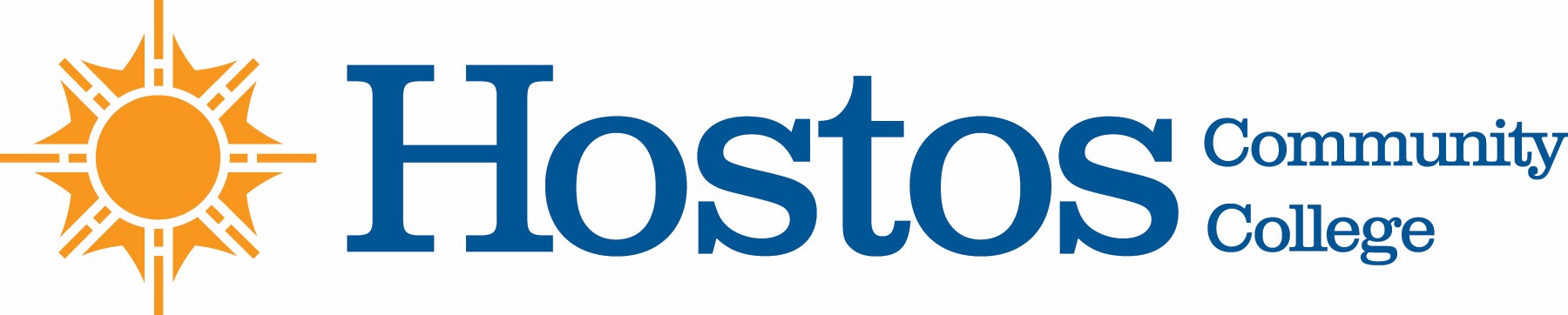 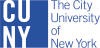 COLLEGE-WIDE CURRICULUM COMMITTEEAGENDATUESDAY, FEBRUARY 25, 2020Acceptance of AgendaAnnouncementsMinutes of Tuesday, February 4, 2020	Curriculum Items: HumanitiesNew CoursesDD 100—Foundation DrawingFRE 117—French for Heritage SpeakersHumanitiesProgram RevisionA.A.S. Degree in Digital Design and Animation (Animation Track)A.A.S. Degree in Digital Design and Animation (Design Track)A.A.S. Degree in Game DesignOther Business